Министерство образования и науки Республики АдыгеяКомитет по образованию Администрации МО «Город Майкоп»Муниципальное бюджетное общеобразовательное учреждение«Средняя школа № 23 им. А.П. Антонова»«Утверждаю»Директор                                                                                           МБОУ «СШ №23 им. А.П. Антонова»Л.А. Кузьменко   ___________                                                                                            Приказ № 349 от31.08.2023г.«Согласовано» Методическим советом  31.08.2023г.                                                                                            «Принято» Педагогическим советом Протокол № 1 от 31.08.2023г.Дополнительная общеобразовательная общеразвивающая программа «Экологика»Направленность: естественнонаучнаяВид программы: модифицированныйСрок реализации: 1 годВозраст обучающихся: 9- 10 летУровень программы: базовыйАвторы программы: Мендель Ольга Дмитриевна,Киярова Марет Аслановна, Войтик Галина Викторовнапедагоги дополнительного образования                                                г. Майкоп, 2023годСодержание программыПояснительная записка 								3-6 стр.Учебно - тематический план программы 					   7 стр.Содержание образовательной программы 					8-9 стр.Методическое обеспечение программы 					         10-12 стр.Материально-техническое обеспечение программы Список литературы 							         13-14 стр.Приложение к программе							         15-25 стр.       Календарно-тематический план                                                                       Пояснительная записка При всем многообразии разработанных программ (стратегий) экологического образования, сторонники различных точек зрения едины в понимании необходимости формирования и развития экологической культуры детей. То есть учить ребенка не только замечать, распознавать красоту Природы, но и стремиться к постижению, изучению и сбережению её.             А такое, на наш взгляд, возможно только благодаря введению в воспитательно- образовательный процесс практики непрерывного экологического образования.           Особенностью данного образования детей является его внедрение на самых ранних стадиях обучения: в семье, детском саду, начальной школе. Именно эти ступени оказываются решающими для формирования экологической культуры будущего человека. В раннем, «чувствительном» периоде организм запечатлевает важные знания, образы, усваивает образцы поведения, которыми он руководствуется затем на протяжении жизни. Пропустив такой период, не получив в это время нужной информации, человек теряет возможность вовремя приобрести ее. И даже получив ее, став взрослым, человек будет лишь помнить эту информацию, но не следовать ей.              Поэтому для нас так важно не упустить это поистине драгоценное время, когда ребенок готов познавать мир, постигать справедливые законы матушки – природы. Именно поэтому данная программа носит ярко выраженную естественнонаучную направленность. Направленность программы Программа «Экологика» - модифицированная, направленность естественнонаучная, по функциональному предназначению - учебно – познавательная, по форме организации - кружковая. Программа направлена на развитие у обучающихся осознанного интереса к изучению окружающей среды, соответствует требованиям, предъявляемым к программам дополнительного образования детей. Концептуальные основы программы Дополнительная образовательная программы разработана на основе типовых программ. Правовую основу программы составляют: - Федеральный закон «Об образовании в Российской Федерации» (от 29 декабря 2012г. № 273-ФЗ ) (с изменениями);- Письмо Минобрнауки РФ от 18 ноября 2015г. №09-3242 «О направлении информации» (методические рекомендации по проектированию дополнительных общеразвивающих программ (включая разноуровневые программы);-  Приказ Министерства просвещения РФ от 09 ноября 2018 г. №196 «Об утверждении Порядка организации и осуществления образовательной деятельности по дополнительным общеобразовательным программам». - Постановление Главного государственного санитарного врача Российской Федерации от 28.09.2020 г. № 28 Об утверждении санитарных правил СП 2.4. 3648-20 Санитарно-эпидемиологические требования к организациям воспитания и обучения, отдыха и оздоровления детей и молодежи».Цель программы – реализация идеи непрерывного экологического образования и формирование у учащихся осознанного интереса к изучению окружающей среды.     	Данная цель достигается по мере решения в единстве следующих задач: обучающие: учить детей наблюдать за объектами живой и неживой природой, анализировать, делать выводы; расширить представление учащихся об окружающем мире;  углубить знания детей о природе;развивающие: способствовать развитию основных образовательных компетенций: развивать память, логическое мышление, внимание, ловкость посредством экологических, дидактических и подвижных игр, экскурсий, опытов; развивать навык работать с географической и другими видами карт, глобусом, компасом;воспитывающие: способствовать развитию общекультурных компетенций: воспитывать чувство любви к своей Родине, своей семье, умение замечать и ценить красоту родной природы; развивать у детей чувство коллективизма, желание работать в одной команде; активизировать участие детей в деле защиты окружающей среды.           Актуальность и педагогическая целесообразность настоящей программы заключается в том, что в современном обществе проблема повышения уровня экологической культуры подрастающего поколения является приоритетной. Пришла пора воспитывать детей не в вековой потребительской традиции, а в совершенно ином, гармоничном сосуществовании с природой, в психологической готовности сберегать природные ценности всегда и везде. Программа «Экологика» отвечает этой потребности общества поскольку: комплексный характер программы, наличие психологической и эстетической составляющих активизируют процессы самопознания и самовыражения, дают возможность в рамках одной программы попробовать себя в различных видах деятельности; в результате взаимодействия разных методов и форм проведения занятий, формируется своеобразная образовательная среда, в которой происходит самообучение и самовыражение личности обучающегося;  программа отвечает запросам непрерывного экологического образования детей и способна именно сейчас, в настоящее время, воспитывать, развивать и вести к будущей жизни всесторонне развитую и гуманную личность. Модифицированная образовательная программа «Экологика» сущность экологического воспитания видит в формировании экологического сознания и определении культуры экологического поведения.Этапы реализации программы Обучение по программе реализуется в течение одного года. Развитие умения наблюдать за живой и неживой природой, анализировать, делать выводы, знакомство с правилами здорового образа жизни, применять на практике знания, полученные после завершения первого года обучения. Эта часть программы предполагает увеличение числа экскурсий, самостоятельной работы с природным материалом, включение сведений по краеведению и рассчитана на учащихся 9- 10 лет. Занятия проводятся раз в неделю, продолжительностью 45 мин.Количество занятий в неделю и их продолжительность соответствуют требованиям СанПиНа. Ожидаемые результаты Обучающийся должен знать: изменения, происходящие в жизни растений и животных наших лесов с приходом очередного времени года; разнообразие видов жилья у животных; основные виды закаливания и их особенности; что означает понятие «здоровый образ жизни» и правила ЗОЖ; популярные лекарственные растения; краеведческую информацию; правила работы с комнатными растениями; устройство и работу микроскопа; правила ведения дневника наблюдения за природой. Обучающийся должен уметь: различать силуэты некоторых деревьев, животных; определять возраст дерева по годичным кольцам; собирать и хранить гербарии листьев деревьев и трав; проводить опыты с пророщенным зерном, отростками комнатных растений, водой, глиной, песком; делать кормушки для птиц; четко и осмысленно отвечать на заданные педагогом вопросы; правильно и своевременно заполнять дневник наблюдения за природой. оформлять свои творческие работы для выставки. Формы и методы работыОсновными формами занятий с учащимися являются: проведение бесед с включением тематических дидактических игр; изготовление поделок из природного материала, бросового материала, бумаги, пластилина; - проведение опытов; проведение экскурсий; участие в различных природоохранных акциях и мероприятиях.Уровень освоения программы, возраст детейОбучение осуществляется в очной форме с группой детей 9-10 лет, с использованием традиционных и нетрадиционных форм организации образовательной деятельности. Формы и режим занятий Программа предусматривает две основные формы организации работы - теоретическая и практическая, также в программу включены экскурсии. Широко используется игровая форма проведения занятий.Основными принципами формирования программы на различных этапах обучения являются: учет возрастных и индивидуальных особенностей учащихся и общего развития личности ребенка; высокий уровень квалификации и педагогического мастерства педагога;доброжелательный психологический климат на занятиях, целенаправленность    деятельности педагога и учащегося; постепенное углубление знаний при переходе от одного года обучения к следующему; доступность подобранного учебного материала соответствующей возрастной группе детей; реализация принципа наглядности во время занятий посредством обширного использования демонстративного  и раздаточного материалов;подкрепление теоретических знаний практическими навыками. Форма подведения итогов реализации образовательной программы Формами подведения итогов реализации программы являются контрольные занятия.II. Учебно-тематический план программыIII. Содержание программыВводное занятие (Планирование работы на год. Инструктаж по технике безопасности и правилам поведения во время занятий в объединении) (1ч.) Тема 1. Это рыжая страница (5ч.) Экскурсия «В багрец и золото одетые леса» (Красота осенних листьев. Значение листопада для леса) (2ч.) «Осенины» (Стихи, рассказы, пословицы об осени)«Во саду ли, в огороде…» (Дары Осени. Домашнее задание – выполнить художественную работу на тему: «Мои любимые овощи (фрукты)») (1ч.) Что такое дневник наблюдения за природой? (Условные обозначения, правила заполнения) (1ч.) Экскурсия «Где будут зимовать насекомые?» (Занятие в осеннем дворе: заполнение таблицы «Насекомые осенью» в дневнике наблюдений). (1ч.) Тема 2. Сказка – окошко в мир (4ч.) Беседа « Кто придумал  сказки? Великие сказочники мира» Сказки о цветах: «Анютины глазки», «Голубая роза» (Домашнее задание – выполнить художественную работу на тему: «Чудо-цветок»). (1ч.)  «Сказка о гордом шиповнике» (экологическая сказка для детей) (1ч.) Беседа «Что такое семейные реликвии?» (чтение рассказа Н.Павлова «Бабушкины сказки», беседа о прочитанном). (1ч.)  «Сказка – окошко в мир » (Обобщающее занятие: викторина «Животные – герои русских народных сказок») (1ч.) Тема 3. Это белая страница (5ч.) Экскурсия «Приметы зимы. Что такое иней, снег?» (Наблюдение за толщиной снежного покрова, почками деревьев, внесение соответствующих данных в дневник наблюдений) (1ч.) Беседа «Если мы простудились»  (Рецепты из «Зеленой аптеки»). «Что такое закаливание организма» (Виды и особенности закаливания детей).(1ч.) Беседа: «Какие опасности таят в себе сосульки на крышах и лед на водоемах» (Инструктаж по технике безопасности (ТБ) и правилам поведения на водоѐмах в зимний период; возможность получения серьѐзных травм от сосулек во время капели).(1ч.) Беседа « Что за дерево – Ёлка?» (Виды хвойных пород деревьев. Когда появился обычай украшать новогоднюю ѐлку? Почему нужно отдавать предпочтение искусственной ѐлочке?) «Мастерская дедушки Мороза» (Игрушки на новогоднюю красавицу).(1ч.) Итоговое занятие за полугодие: викторина от Эколошки, дидактическая игра «Кто как зимует», проверка дневников наблюдения за природой. (1ч.) Тема 4. Мы и здоровый образ жизни (ЗОЖ) (4ч.) «Что же такое здоровый образ жизни (ЗОЖ)?» - просмотр видеослайдов о вреде курения, алкоголя, наркотиков для организма человека. (1ч.) «Вкусная отрава» - беседа о вреде употребления чипсов, газировки, жевательной резинки. (1ч.) «Движение - жизнь» - беседа о вреде малоподвижного образа жизни. Игры, эстафеты на свежем воздухе. «Как не стать бездушным роботом» - беседа об опасности компьютерной игромании. (1ч.) «Мы и здоровый образ жизни (ЗОЖ)» - обобщающее занятие. Эко КВН «В здоровом теле – здоровый дух». (1ч.) Тема 5. Край родной (4ч.) Территория нашей области, района (Дидактическая игра «Кто наши соседи?») (1ч.)  « Самые удивительные животные и растения нашей республики» (Подвижная игра «Ожившая картина леса») (1ч.) Дидактические экологические игры «Детки на ветке», «Вода, земля, воздух». (1ч.) «Край родной» (Обобщающее занятие: викторина «Юные знатоки родного края», выставка рисунков на тему: «Красота родной земли») (1ч.) Тема 6. Весенний перезвон (5ч.) Экскурсия «Весна красна». (Занятие в весеннем дворе: наблюдение за снегом, почками деревьев, первыми проталинами, внесение данных в дневник наблюдений) (2ч.)  Подвижные экологические игры на свежем воздухе: «Солнечные зайчики», эстафета с флажками. (Домашнее задание – выполнить художественную работу на тему: «Весеннее солнышко»)  (1ч.) «Капитошка и его друзья» (Занятие, посвященное Дню воды) Практическое занятие «Посадка семян гороха во влажную и сухую почву» (Дидактическая игра «Времена года») (1ч.) «Весенний перезвон»  (Обобщающее занятие: викторина от Веснянки, выставка детских рисунков и поделок). (1ч.) Тема 7. Весенние заботы юннатов (5ч.) Экскурсия «Весенние лекарственные растения»:  правила сбора и хранения, зарисовки растений в дневнике наблюдений. (2ч.) Беседа «Значение первоцветов для насекомых» (Дидактическая игра: «Пчелка на лугу»).(1ч.)  «Мастерская Природ Природыча» (Поделки из семян, злаков, бобов) (1ч.) «Весенние заботы юннатов» (Обобщающее занятие: выставка рисунков, ЭкоКВН «Тайны леса», инструктаж по технике безопасности на природе, на улице и дома во время летних каникул.)  (1ч.) IV. Методическое и техническое обеспечение программыМетодические рекомендации по реализации разделов дополнительной общеразвивающей программы «Экологика» Данные «Методические рекомендации» разработаны с целью оказания помощи педагогам при реализации данной общеобразовательной программы. Они помогут лучше понять специфику некоторых ее разделов. Специфика использования художественных произведений о природе  В программу включены различные художественные произведения о природе (стихи, сказки, рассказы, народные приметы). Чтобы дети полюбили и поняли родную природу, педагогу нужно умело сочетать в работе художественное слово с непосредственными наблюдениями детей в природе. Художественное описание знакомого растения, животного или явления природы делает восприятие детей ярче, вызывает интерес к наблюдениям. Так, например, после того как вместе с обучающимися прочитан рассказ М. Пришвина «Золотой луг», они во время экскурсии обращают внимание на вид луга в данное время суток, с интересом рассматривают одуванчики и другие полевые цветы. Часто художественное слово должно опираться на личный опыт детей, полученный ими во время экскурсий или игр на природе. Так, например, зимой на учебных прогулках в парке (дворе) дети знакомятся с деревьями, в играх различают их по стволу, ветвям, коре (I год обучения). После таких наблюдений чтение на занятиях сказки Н. Павловой «Зимняя пирушка» с последующей беседой поможет закрепить у детей полученные в природе представления. Народные пословицы, поговорки, приметы усваиваются детьми только тогда, когда содержание их отражает близкие детям явления, например: «Мороз невелик, да стоять не велит» или «Береги нос в большой мороз». Такие поговорки должны быть сказаны педагогом в подходящих случаях во время занятий или игр на природе: «Дым столбом – к морозу», «Ласточки низко летают – перед дождём», «Муравьи прячутся в муравейник – к дождю» и многие другие. Таким образом, умелое сочетание педагогом художественного слова с непосредственными наблюдениями и деятельностью детей в природе поможет воспитать у них внимание и интерес к окружающему миру, создать основу для глубокого понимания родной природы, любви к ней. Для выяснения степени успеваемости учащихся и результативности процесса обучения используются различные виды контроля. Данная программа предусматривает следующие виды контроля: входной, тематический и итоговый. Задачей входного контроля является оценка первичных естественнонаучных знаний и интересов детей. По усмотрению педагога он может проходить в виде беседы или тестирования. Тематический контроль призван отслеживать динамику усвоения материала по отдельным темам и (или) разделам посредством выполнения практических заданий, тестов и др. Формы итогового контроля реализации программы:Осуществление учебного процесса, реализация всех запланированных разделов программы требует наличия определенного оборудования, технических средств обучения (ТСО) и информационно-коммуникативных технологий (ИКТ). Оборудование, необходимое для проведения занятий, различных опытов, экскурсий:Перечень оборудования, закупленного для создания новых мест дополнительного образования:- Ноутбук, - Звуковые колонки, - Микроскоп световой,- Цифровой USB-микроскоп, - Микроскоп стереоскопический (бинокуляр), - Предметные стекла,- Покровные стекла,- Пинцет анатомический,- Препаровальная игла, - Бумага фильтровальная, - Пробирки пластиковые,- Спиртовка лабораторная, - Чашка Петри, - Набор микроскопических препаратов, - Весы аналитические электронные.V. Список литературыАкимушкин И.И. Мир животных: Птицы. Рыбы, земноводные и пресмыкающиеся. – 4-е изд., испр. и доп. – М.: Мысль,. 1998. – 462(1) с.: ил. Аксенов Е.С., Аксенова Н.А. Декоративные растения. Т1 (Деревья и кустарники). Изд. 2-е, исправл. Энциклопедия природы России. – М.: АБФ/ABF. 2000.-560 с., 48 цв.ил.Аксенов Е.С., Аксенова Н.А. Декоративные растения. Т 2 (Травянистые растения). Изд. 2-е, исправл. Энциклопедия природы России. – М.: АБФ/ABF. 2000.-608с., 48 цв.ил.  Алексеев В.А. 300 вопросов и ответов по экологии. – Ярославль: «Академия развития», 1998. Гайсина Р.С. Моделируя – познаем окружающий мир / Учебно-методический журнал «Начальная школа». – М.: ОАО «Молодая гвардия», 2006, №6, с. 67. Голубев И.Р., Новиков Ю.В. Окружающая среда и еѐ охрана: Кн. Для учителя. М.:Просвещение, 1985. – 191 с., ил. Грехова Л.И. В союзе с природой. Эколого-природоведческие игры и развлечения с детьми. – М.: ЦГЛ, Ставрополь: Сервисшкола, 2002. – 288 с. Двинина Г.Г. Уроки в «зелѐном классе» /Учебно-методический журнал «Начальная школа». – М.: ОАО «Молодая гвардия», 2005, № 8, с. 53. Ердаков Л.Н. Особенности непрерывного экологического образования / Учебно-методический журнал «Начальная школа». – М.: ОАО «Молодая гвардия», 2006, №6, с. 61. Животный мир островов /  Пер. с англ. Г.Бажановой. – М.: ТЕРРА, 1997. – 136 11.Зверев А.Т. Экологические игры. – М.: Дом педагогики, 1998. 12.Кавтарадзе Д.Н. Обучение и игра. Введение в активные методы обучения. – М.: Московский психолого-социальный институт, изд-во «Флинта», 1998. – 192 с.: ил. Касаткина Н.А. Внешкольная работа по биологии. 3-8 классы. – Волгоград: Учитель, 2002. – 159 с. Корнелл Дж. Давайте наслаждаться природой вместе с детьми: настольная книга по восприятию природы для учителей и родителей. Пер. с англ. Е. Ламановой, - Владивосток: ИСАР – Дальний Восток, 1999, 265 с.: ил. Литвинова Л.С., Дендебер С.В., Жиренко О.Е. Пойми живой язык природы. Экологическое воспитание.: Сборник тематических сценариев для внеклассных экологических мероприятий в 5-9 классах. – Воронеж: 2006. – 256 с.  Модестов С.Ю. Сборник творческих задач по биологии, экологии и ОБЖ: Пособие для учителей /  Худ. И.Н.Ржевцева. – Спб.: Акцидент, 1998. – 175 с.: ил. Молодова Л.П. Игровые экологические занятия с детьми: Учебно-методическое пособие для воспитателей детских садов и учителей. – Мн.: «Асар», 1996. – 128 с.: ил. 18.Певчие птицы / Пер. с англ. М. Громовой. – М.: ТЕРРА.- Книжный клуб, 1998. – 138 с.: ил. 19. Рянжин С.В. Экологический букварь. Книга для учителя. – СПб.: Пит – Тал, 1996. П Р И Л О Ж Е Н И Ек дополнительной образовательной общеразвивающей программе «Экологика»Муниципальное бюджетное образовательное учреждение «Средняя школа № 23 им. А. П. Антонова»«Утверждаю»Директор СШ № 23 им.А.П.Антонова______________2021г.«Согласовано»Методическим советом  ____________2021г.«Принято»Педагогическим советомПротокол №  ____от _____2021г.Календарно-тематический план к дополнительной образовательной общеразвивающей  программе «Экологика»на 2021-2022 учебный годМайкоп, 2021Календарно-тематический планПланы занятий Конспект занятия-экскурсии: «Сезонные изменения в природе. Осенние зарисовки» Цели:  научить выделять сезонные изменения в жизни растений, наблюдать связь растений с окружающей средой; способствовать развитию основных компетенций; расширить знания учащихся об основных изменениях в жизни растений; воспитывать бережное отношение к природе, чувство ответственности за нее. Оборудование: репродукции картин, иллюстрации и фотографии осенних пейзажей.  Методы: описание, сравнение, наблюдение, анализ.     Ключевые понятия: листопад, пигменты, хлорофилл, хлоропласты, фотосинтез, каротин, фенология. Ход занятия                                I. Организационный момент                -Здравствуйте, ребята. Урок мне хочется начать со слов одной популярной песни: «У природы нет плохой погоды, каждая погода благодать. -Дождь ли снег, любое время года, надо благодарно принимать». Действительно, любое время года неповторимо и прекрасно по-своему, нужно только уметь видеть красоту нашей природы, чувствовать ее, ценить и беречь. Предлагаю в качестве эпиграфа к занятию слова И.АБунина «Лес, точно терем расписной:            Лиловый, золотой, багряный,              Стоит над солнечной поляной,                Завороженный тишиной.»                             Бунин, наблюдая осенний лес, был поражен его красотой. Красота осеннего пейзажа вдохновила на создание замечательных произведений многих поэтов. В качестве д\з вам было предложено сделать подборку стихов об осени. Пожалуйста (чтение стихов) Как образно передают  поэты  состояние осенней природы. С чем сравнивал Бунин осеннюю природу? Какие краски он использовал? Действительно с наступлением осени вся природа преображается. Кроны деревьев, как по мановению волшебной, палочки из зеленых становятся желтыми, оранжевыми, багряными. В чем дело, откуда берутся эти краски и куда исчезает хлорофилл, придающий растениям зеленую окраску?    (сообщение учащихся)    Теперь мы знаем, что за художники раскрашивают листья деревьев осенью.   И так одно из сезонных изменений в растительном мире – изменение окраски листьев. Какие изменении в растительном мире еще происходят осенью? (Листопад)   (рассказ учителя) -Из опавших листьев образуется пышный ковер, покрывающий землю. Каково значение этого покрывала? Следует ли убирать листья осенью?(ответы) Сообщения учащихся. Пышный ковер из опавших листьев очень важен для жизни лесных растений. В листопадных лесах из опавших листьев образуется подстилка, которая предохраняет землю от промерзания. Лесная подстилка – это своеобразное удобрение, образующееся в результате разложения с помощью почвенных грибов и бактерий. Лесная подстилка впитывает и сохраняет влагу. Поэтому не следует сгребать и увозить опавшие листья, так как это ухудшает формирование почв и нарушает корневое питание растений. Какие сезонные изменения происходят в растительном мире осенью? Вывод:      в осенней период в жизни растений происходят сезонные изменения: летний зеленый наряд природы меняется на желтый, багряный пурпурный; - у многих растений происходит листопад, у деревьев, кустарников, трав образуются плоды и семена. В чем же причина сезонных изменений в растительном мире? II. Исследовательская работа Задания:                      Первая группа. Рассмотрите листки отрывного календаря, найдите продолжительность светового дня: 4июня, 4июля, 4августа, 4сентября. Как изменяется световой день? Сравните. Заполните таблицу. Сделайте вывод.  Вторая группа. Пользуясь календарем наблюдения за погодой, проанализируйте данные о среднемесячных температурах: июня, июля, августа, сентября. Сравните. Сделайте вывод. Начертите график. Третья группа. Пользуясь данными календаря наблюдений за погодой, проанализируйте данные среднемесячного количества осадков июня, июля, августа, сентября. Сделайте вывод. Постройте столбиковую диаграмму. Вывод: сезонные изменения в жизни растений связаны с следующими изменениями природных условий: продолжительности светового дня, изменением среднесуточных температур воздуха и среднемесячного количества осадков. Какой же из этих факторов основной? Сейчас я зачитаю вам рассказ Константина Георгиевича Паустовского «Подарок». Вы внимательно послушайте и ответьте на вопросы. (рассказ) Почему же маленькая березка пожелтела и сбросила листву, ведь погодные условия в комнате не изменились? (ответ изменилась продолжительность светового дня, являющегося сигналом к сезонным изменениям в жизни растений).  Дело в том, что сезонные явления в жизни растений формировались на протяжении длительного исторического периода и заложены на генетическом (наследственном) уровне.               Повторение правил поведения в природе.   Задания экскурсии  Инструктивная карточка.     Первое задание.                                1.Выясните, какие древесные растения произрастают в районе экскурсии.  Соберите плоды, листья разной окраски, демонстрирующие постепенный переход от зеленой окраски к полному осеннему расцвечиванию (Листья и плоды деревьев одного наименования поместите в один пакет)  2.Понаблюдайте за изменением окраски листьев. Установите, где больше окрашенных листьев – в верхней части кроны или в нижнее, в наружной, или внутренней. Результаты наблюдений оформите в виде таблицы, пользуясь терминами «больше, «меньше», «много», «мало».  3.Понаблюдайте за листопадом. Попытайтесь потянуть зеленый лист, лист начавший менять окраску, полностью изменивший окраску. Сделайте вывод об особенностях отделения разных по окраске листьев. Второе задание                       Выясните, какие хвойные породы деревьев произрастают в районе экскурсии. Понаблюдайте за состоянием хвои, определите степень прикрепленности хвоинок, окраску. Третье задание                               С приходом холодного времени года изменяется жизнь не только растений, но и животных. Как сложно зимой птицам найти пропитание. Помогите зимующим птицам. Соберите плоды и семена для подкормки птиц.                                          III. Подведение итогов экскурсии 1.Многообразие растений. 2.Оформить коллекцию сухих плодов. 3.Оформить гербарный лист «Осеннее сияние». 4.Написать сочинение-миниатюру «Осенние зарисовки».       Конспект занятия на тему занятия: «Хлеб всему голова»  Цель: - расширить представление детей о прямой связи между развитием человечества и изобретением хлеба (хлебопечения), познакомить с малоизвестными фактами истории культуры хлеба; развивать мышление, память, любознательность обучающихся; воспитывать бережное отношение к хлебу, прививать должную культуру поведения и манеры обращения с хлебом. Оборудование: DVD проигрыватель и монитор для просмотра презентации, различные иллюстрации хлебной продукции на доске, хлеб и булочки на столе со скатертью. Ход занятия I. Вводное слово учителя. Сообщение темы занятия. - Здравствуйте, дорогие ребята. На нашем сегодняшнем занятии речь пойдет о предмете, каждодневная встреча с которым, возвела его в ранг обыденных, повседневных вещей. А между тем – это предмет с богатейшей историей и сложившейся культурой поведения. Послушайте стихотворение В. Орлова, и вы, я уверена, догадаетесь, о чем мы будем с вами беседовать. Тонкой струйкой сытной Змеится теплый запах по углам. Вдыхаю мир отрадный самобытный С любовью и слезами пополам. Как просто пониманье Мирозданья, Когда, проснувшись по утру в тепле, Под солнечное лучика лобзанье Домашний хлеб увидеть на столе. - Молодцы, ребята, беседовать мы с вами будем именно о хлебе. II. Просмотр презентации «История хлеба и развитие человечества» (Звучит музыка. Педагог читает текст к слайдам)    Ученые полагают, что впервые хлеб появился на земле свыше пятнадцати тысяч лет назад. С окончанием ледникового периода в мире произошли коренные изменения. Растения и животные распространились далеко на север. В благоприятных условиях быстро росло население. Рост населения и истощение охотничьих угодий приводили ко все большей зависимости сначала от сбора дикорастущих растений, а затем от специально выращенных.    Древние люди заметили, что брошенное в землю зерно возвращает несколько зерен, что на рыхлой и влажной земле вырастает больше зерен. Исследования показывают, что первые культурные растения были совсем не похожи на своих современных потомков. Но древние земледельцы с самого начала занимались селекцией – отбором крупных и выносливых растений. Постепенно урожаи становились лучше, а земледелие более стабильным и надежным способом пропитания, чем охота и собирательство. Земледелие по сравнению с охотой и собирательством требовало больших усилий: вспашка земли, посев, прополка и сбор урожая на полях делались вручную и занимали все свободное время первых земледельцев. Когда древний человек с великим трудом взрыхлил землю, посеял зерно, собрал урожай и испек из него хлеб, тогда он обрел и родину.    Долгое время люди употребляли в пищу зерна в сыром виде, затем научились растирать их между камнями, получая крупу, и варить ее. Так появились первые жернова, первая мука, первый хлеб.    Первый хлеб имел вид жидкой каши. Она и является прародительницей хлеба. Ее в наше время еще употребляют в виде хлебной похлебки в некоторых странах Африки и Азии. У дикорастущей пшеницы зерна с трудом отделялись от колоса, и чтобы облегчить извлечение их, древние люди сделали еще одно открытие. К тому времени человек уже научился добывать огонь и применял его для приготовления пищи. Было подмечено, что подогретые зерна легче отделяются от колосьев. Собранные злаки начали нагревать на разогретых камнях, которые помещали в вырытые для этого ямы. Случайно человек обнаружил, что если перегревшиеся (или поджаренные) зерна, раздробить и смешать с водой, каша получается гораздо вкуснее той, которую он ел из сырых зерен. Это и было вторым открытием хлеба.     Примерно шесть с половиной – пять тысяч лет назад человек научился возделывать и культивировать пшеницу и ячмень. В то время изобрели ручные мельницы, ступки, родился первый печеный хлеб. Археологи предполагают, что однажды во время приготовления зерновой каши часть ее вылилась и превратилась в румяную лепешку. Своим приятным запахом, аппетитным видом и вкусом она удивила человека. Тогда-то наши далекие предки из густой зерновой каши стали выпекать пресный хлеб в виде лепешки. Плотные подгорелые куски бурой массы мало напоминали современный хлеб, но именно с того времени и возникло на земле хлебопечение.     Около 1000 лет до нашей эры люди стали использовать углекислый калий и прокисшее молоко для изготовления хлеба.     Около 2600-3000 лет до нашей эры египтяне научились использовать дрожжи для приготовления хлеба. Они также изобрели первые печки для производства хлеба. Греки научились выпекать хлеб благодаря египтянам, римляне благодаря грекам. Римляне усовершенствовали процесс хлебопроизводства, процесс перемалывания зерен, создали новые печи. К 100 году нашей эры римляне распространили свои навыки по выпечке хлеба по всей Европе. В средние века почти во всех городах Европы были булочные.      С давних пор пекари пользовались почетом и уважением. Если в XVI-XVII веках простых людей на Руси называли в быту и в официальных документах уничижительными именами Федька, Гришка, Митрошка, то пекарей с такими именами величали соответственно Федор, Григорий, Дмитрий. О том, как высоко ценился труд хлебопека, свидетельствует и такой факт. В Древнем Риме, например, раба, умевшего печь хлеб, продавали за 100 тысяч сестерций, в то время как за гладиатора платили лишь 10-12 тысяч.     В уставах византийских цехов X века было оговорено: «Хлебники не подвергаются никаким государственным повинностям, чтобы они безо всяких помех могли печь хлеб». Вместе с тем в той же Византии за выпечку плохого хлеба пекаря могли остричь наголо, выпороть, привязать к позорному столбу или изгнать из города. III. Выступление детей с  сообщениями.  Ученик 1.     На Руси от пекаря тоже требовалось не только мастерство, но и честность. Ведь в стране нередко случался голод. В эти тяжелые годы за пекарнями устанавливался особый догляд, и тех, кто допускал «подмес» или порчу хлеба, а тем более спекулировал им, сурово наказывали. В 1638 г. согласно переписи в Москве было 2367 ремесленников, из них: 52 хлебные пекари, 43 – пекли пряники, 7 – блины, 12 – пекли ситный хлеб.     В конце XIX века сельские жители пекли хлеб сами в русских печах, а городское население обычно покупало хлеб у булочников, которые выпекали его в больших количествах и различных видов. В булочных с лотков продавали подовый (высокие толстые лепешки) и формовой (в форме цилиндра или кирпича) хлеб.     Хлебопроизводство опиралось на ручной, мануфактурный труд до начала XX века. В 1908 году в Мельбурне этот процесс был впервые механизирован с помощью техники. Ученик 2.     Хлеб занимает особое место в нашем питании. Без хлеба невозможно представить пищевой рацион, как здорового человека, так и тех, кто нуждается в диетическом питании. К тому же хлеб обладает довольно редким для пищевых продуктов свойством – он никогда не надоедает, что позволяет включать его в рацион повседневно.     Хлеб – важный и наиболее доступный источник ценного растительного белка, содержащего ряд незаменимых аминокислот (метионин, лизин). В пшеничном хлебе белка содержится больше, чем в ржаном.         Хлеб – существенный источник витаминов группы В. Он служит повседневным поставщиком растительной клетчатки. Наконец, хлеб – источник необходимых организму минеральных веществ, а именно калия, кальция, магния, натрия, фосфора, железа. Ученик 3.     Непросто приходит хлеб на наш стол. Хлебный каравай начинается с зернышка. На выпечку лишь одного батона уходит 1200 зѐрен. И для того чтобы маленькое зернышко стало хлебом, надо три силы: Земля, Солнце, Труд. Хлеб – это дело тысяч и тысяч рук.     Путь его начинается ранней весной, когда на поля выходят машины. У человека, ведущего машину, много работы: нужно поле вспахать, разрыхлить землю – быстро подготовить ее для посева семян. Пословица гласит: «Весенний день – год кормит». Через некоторое время на поле работают другие машины. Чтобы быстро засеять огромные поля используют 	сеялки.     Прежде чем посеять пшеницу, зерно проверяют на всхожесть. Сортируют на специальных машинах, их называют сортировальными машинами. Для посева нужны средние, нормальные зернышки. Все злаки бывают яровые и озимые. Яровые сеют весной и убирают осенью. Озимые сеют в августе – сентябре, а убирают в июне – июле, они дают большой урожай. На поле зерна прорастают, появляются всходы. Летом все поле в колосьях. Когда приходит осень, колосья становятся золотыми. Хлеб созрел. Пришла пора собирать урожай. И снова в поле вышли машины. Это комбайны.     Дальше зерно отправляется на мукомольные заводы, а оттуда муку везут на хлебозаводы и пекарни. Из пекарни на специальных машинах готовый хлеб везут в магазины. А из магазинов хлеб попадает к нам на стол в виде огромного многообразия хлебобулочных изделий (более 100 сортов хлеба, печенье, кексы, булочки, пирожки, праздничные куличи, сухарики и т.д.)  Ученик 4. Каждому из нас приходилось слышать о необходимости уважительного, бережного отношения к хлебу. Однако причину при этом называют обычно одну: в хлебе, мол, заключѐн нелѐгкий человеческий труд. Между тем нелѐгкий труд вложен во всякую хорошую вещь или продукт питания. Почему же именно хлеб – «всему голова»? Дело в том, что теперь просто мало кто помнит о глубоких мифологических корнях, которые имеют наши взгляды на хлеб. Хлеб был для славян священным даром Богов. Освоив приготовление каш и блинов, древнейшие наши предки, так или иначе, вышли и на хлеб. Всем нам случалось видеть (и трогать руками) тесто, приготовленное для пирога. Оно кажется совершенно живым – тѐплое, нежное, дышащее. Существует множество древних поверий, связанных с хлебом и тестом. Вот некоторые из них.     Возвращаясь, домой с похорон, наши предки старались первым делом заглянуть в квашню с тестом, чтобы священная сила Жизни изгнала Смерть за порог.     На квашню, покрытую подушкой, перед свадьбой усаживали невесту, чтобы новая семья жила весело, богато дружно и многодетно.     Вынимая хлеб из печи, примечали, в какую сторону наклонились макушечки ковриг: если вовнутрь печи – к прибытку в доме, наружу – к разорению и беде. На свадьбах перемешивали хлеб, испечѐнный в доме невесты, с хлебом, испечѐнным в доме жениха: быть двум семьям отныне «хлебами из одной печи»… IV. Хлеб в пословицах и «крылатых» выражениях Хлеб на Руси ассоциировался вообще со всеми насущными житейскими потребностями. В нашей речи существуют разные устоявшиеся выражения о хлебе. Что, по–вашему, они означают: «Заработать на хлеб» – означает заработать то, что необходимо для пропитания, существования «Хлебное место» – доходная работа «Свой кусок хлеба» – самому зарабатывать себе на жизнь «Дать хлеб» – обеспечить кому-либо доход. «Отнять хлеб» – лишить места или промысла, способов дохода. О чьем-нибудь сильном увлечении говорят – «Его хлебом не корми…» О вещи, которая хранится, никому не мешая, и может пригодиться, говорят – «Она хлеба не просит…» В русских пословицах заключена многовековая народная мудрость и народный опыт. Какие пословицы и поговорки о хлебе вы знаете, и что они означают. (Варианты детей) Хлеб всему голова. Хлеб в пути не тягость. Хлеба край – и под елью рай, хлеба ни куска – и в полатях возьмет тоска. Хлеба нет – и друзей и не бывало. Хлеба ни куска – и в горле тоска. Хлебу – мера, деньгам – счет. Бог на стене – хлеб на столе. V. Подведение итогов занятия Что привело человечество к изобретению и производству хлеба? Что доказывает значимость хлеба у наших предков? Кто запомнил, сколько зерен требуется всего на один батон? Наше занятие подходит к концу. Помните, что хлеб – это не просто продукт питания, а настоящее богатство всего человечества. Привыкайте кушать хлеб с удовольствием, а не потому, что родители вас просят это делать. Отрезайте себе такой кусочек, который сможете съесть без остатка. А если все-таки после обеда остались хлебные кусочки и крошки, покормите ими птиц или других животных.  - А сейчас, у меня для вас сюрприз. Угадайте, что это? Правильно: хлеб белый, хлеб темный и булочки. Давайте попробуем наш хлеб и убедимся, что он вкуснее любых пряников. (Чаепитие с хлебом)   -Молодцы, ребята, мне понравилось, как мы с вами поработали. Занятие окончено. До свидания. № п/п Наименование тем Количество  учебных часов Количество  учебных часов Количество  учебных часов № п/п Наименование тем Теория Практика Всего Вводное занятие 1 1 1. Это рыжая  страница 2352. Сказка – окошко в мир 2243. Это белая страница 2 354. Мы и здоровый образ жизни (ЗОЖ) 22 4 5. Край родной 2246. Весенний перезвон 2357. Весенние заботы юннатов 2358. Итоговое занятие 1 1 Итого 151934Срок проведенияКонтролируемые знания, умения и навыкиФорма контролядекабрь Сезонные изменения в жизни животных и растений. Понятие «здоровый образ жизни». Умение выполнять творческие работы на заданную тему, правильно и своевременно заполнять дневник наблюдения. Игровое занятие: -дидактическая игра «Кто как зимует»; -викторина от Эколошки; -выставка детских творческих работ; декабрь Сезонные изменения в жизни животных и растений. Понятие «здоровый образ жизни». Умение выполнять творческие работы на заданную тему, правильно и своевременно заполнять дневник наблюдения. Игровое занятие: -дидактическая игра «Кто как зимует»; -викторина от Эколошки; -выставка детских творческих работ; май Знания по краеведению: карта Адыгеи.  Знания о здоровом образе жизни, инструктажи по ТБ. Весенние изменения в природе. Умение выполнять творческие работы на заданную тему, правильно и своевременно заполнять дневник наблюдения. Игровое занятие: - ЭкоКВН «Знатоки родного края»; - выставка детских творческих работ; - проверка дневников наблюдения. Защита исследовательских проектов. №п/пВид  оборудованияНаименованиеКоличество1. Общее помещение классного типа столы стулья сливная раковина электрическая розетка 1 По количеству учащихся По количеству учащихся 1 1-2 2. Общее специальное настенные карты:  «Географическая карта мира»; 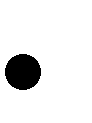 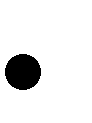  «Зоологическая карта мира»;  «Карта лесов России»;  «Физическая карта мира»; глобус; гербарий лекарственных растений средней полосы России; коллекция семян и плодов деревьев леса средней полосы России; - коллекция муляжей:  «Плоды фруктовых деревьев»;  «Грибы»; коллекция «Полезные ископаемые; - наглядно-демонстрационный материал (набор карточек):   «Животные мира»;  «Домашние животные»;  «Лекарственные растения»;  «Садовые ягоды»;  «Грибы»;  «Заповедники России»;  «Жизнь животных»;  «Жизнь растений». 5 1 1 1 1 1 1 1 1 1 1 1 1 1 1 1 1 1 1 1 1 3. Частное для занятий в учебном помещении:  альбом;  ручка;  набор карандашей (фломастеров);  ластик для экскурсий  удобный блокнот;  ручка;  пакеты для сбора природного материала;  сумка для ношения данного комплекта  дневник наблюдения за природой (2-3 года обучения) Количество предметов определяется числом учащихся в объединении №Дата проведения занятияНаименование темыКол-во часовКол-во часовКол-во часовДата проведения занятияНаименование темытеорияпрактикавсего1  Вводное занятие1-12  Экскурсия «В багрец и золото одетые леса»-113  Осенины1-14  Во саду ли, в огороде …1-15Что такое дневник наблюдения за природой?-116Экскурсия «Где будут зимовать насекомые?»-117Беседа «Кто придумал сказки? Великие сказочники мира»1-18«Сказка о гордом шиповнике»-19  Беседа «Что такое семейные реликвии?»1-110«Сказка – окошко в мир»-1111Экскурсия «Приметы зимы. Что такое иней, снег»-1112Беседа «Если мы простудились»  -1113	Беседа: «Какие опасности таят в себе сосульки на крышах и лед на водоема-1114Мастерская дедушки Мороза1-115Итоговое занятие за полугодие: викторина от Эколошки1-116«Что же такое здоровый образ жизни (ЗОЖ)?»1-117«Вкусная отрава1-118 «Движение - жизнь»-1119«Мы и здоровый образ жизни (ЗОЖ)»-1120«Самые удивительные животные и растения нашей республики»1-121Территория нашей области, района-1122Дидактические экологические игры «Детки на ветке», «Вода, земля, воздух».1-123Край родной-1124Экскурсия «Весна красна».-1125  «Весна красна».1-126Подвижные экологические игры на свежем воздухе: «Солнечные зайчики и др.-1127  Капитошка и его друзья1-128Весенний перезвон-1129Экскурсия «Весенние лекарственные растения-1130«Весенние лекарственные растения»1-131Беседа «Значение первоцветов для насекомых»-1132	Мастерская Природ Природыча-1133«Весенние заботы юннатов-1134  Итоговое занятие за год: викторина от    Эколошки1-1  Итого151934Наименование древесного растения Верхняя Нижняя Наружная Внутренняя 1 2 3 4 5 6 7 название растений особенности  окраски особенности листопада 